KENYA METHODIST UNIVERSITYEND OF 1ST TRIMESTER 2017 (PT) EXAMINATIONSCHOOL		:	EDUCATION AND SOCIAL SCIENCESDEPARTMENT	:	EDUCATION 	UNIT CODE		:	SOST 131       UNIT TITLE	:	INTRODUCTION TO SOCIOLOGY          TIME			:	2 HOURS	INSTRUCTIONSAnswer Three Questions OnlyQuestion One Discuss any five agents of socialization. 					(20 marks)Question TwoExplain the impact this course will have to your general areas of interaction such as home, school and workplace. 					(10 marks)The family is the smallest but most important unit of socialization. If the family fails, the entire society fails. Discuss this statement citing examples of the importance of the family in the society. 				(10 marks)Question ThreeDefine social stratification and its importance in the society.	(10 marks)Discuss the social-cultural effect of globalization in Kenyan society today.		 										(10 marks)Question FourDiscuss the concept of alienation in the work place and how it affects productivity. 									(10 marks)Sociology has two natures as a science and as a social science discuss.												(10 marks)Question FiveDiscuss theoretical framework in relation to sociology.Conflict theory.	 							(10 marks)Symbolic theory.								(10 marks)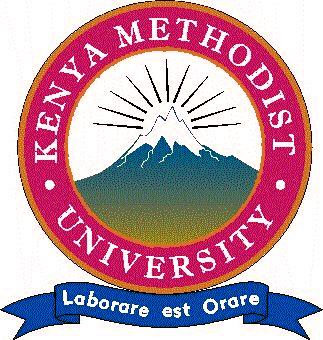 